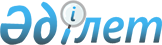 Ұлан аудандық мәслихатының 2020 жылғы 28 желтоқсандағы № 430 "Огневка кенті бойынша 2021-2022 жылдарға арналған жайылымдарды басқару және оларды пайдалану жөніндегі жоспарды бекіту туралы" шешіміне өзгерістер енгізу туралыШығыс Қазақстан облысы Ұлан ауданы мәслихатының 2021 жылғы 27 желтоқсандағы № 117 шешімі
      Ұлан ауданының мәслихаты ШЕШТІ:
      1. Ұлан аудандық мәслихатының 2020 жылғы 28 желтоқсандағы № 430 "Огневка кенті бойынша 2021-2022 жылдарға арналған жайылымдарды басқару және оларды пайдалану жөніндегі жоспарды бекіту туралы" (нормативтік құқықтық актілерді мемлекеттік тіркеу тізілімінде № 8156 тіркелген) шешіміне келесі өзгерістер енгізілсін:
      Огневка кенті бойынша 2021-2022 жылдарға арналған жайылымдарды басқару және оларды пайдалану жөніндегі жоспарының 1, 2, 3, 4, 5, 6 қосымшалары осы шешімнің 1, 2, 3, 4, 5, 6 қосымшаларына сәйкес жаңа редакцияда жазылсын.
      2. Осы шешім оның алғашқы ресми жарияланған күнінен кейін күнтізбелік он күн өткен соң қолданысқа енгізіледі. Огневка кенті аумағында құқық белгілейтін құжаттар негізінде жер санаттары, жер учаскелерінің меншік иелері және жер пайдаланушылар бөлінісінде жайылымдардың орналасу схемасы (картасы)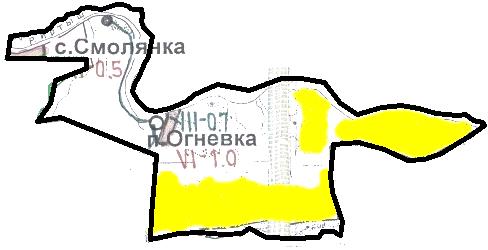  Шартты белгілер: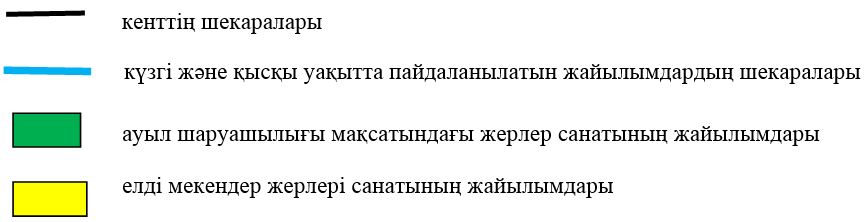  Жайылым айналымының қолайлы схемалары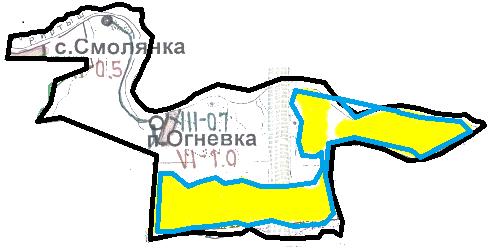  Шартты белгілер: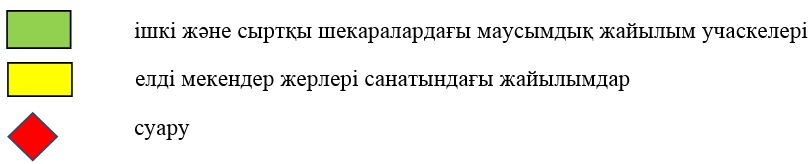  Жайылымдардың сыртқы және ішкі шекаралары мен аудандары көрсетілген карта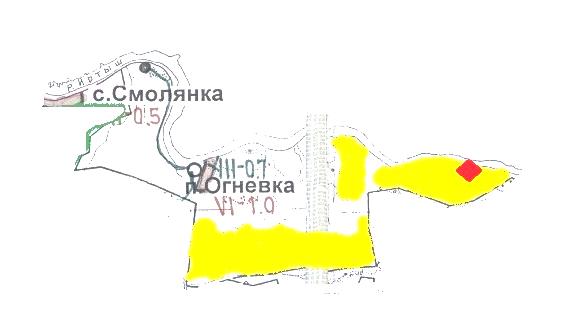  Шартты белгілер: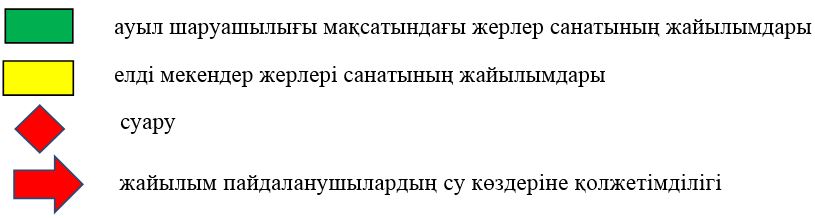  Жайылым пайдаланушылардың су көздеріне қол жеткізу схемасы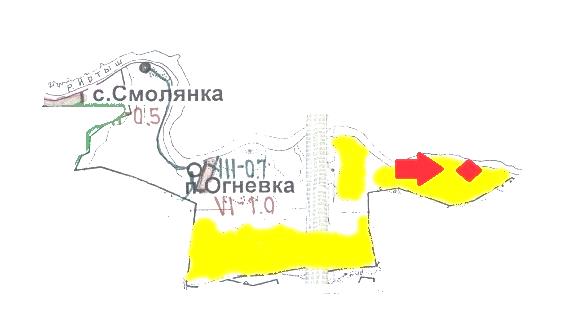  Шартты белгілер: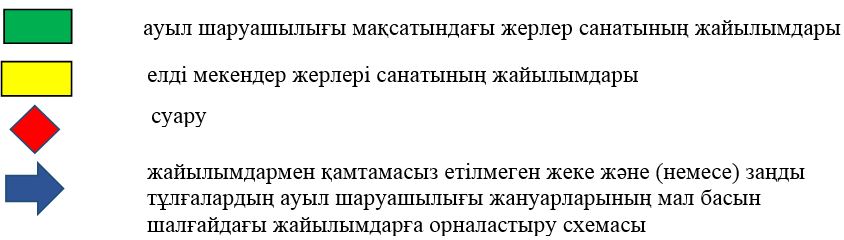  Жайылымы жоқ жеке және заңды тұлғалардың ауыл шаруашылығы мал басын орналастыру үшін жайылымдарды қайта бөлу және оны берілетін учаскелерге ауыстыру схемасы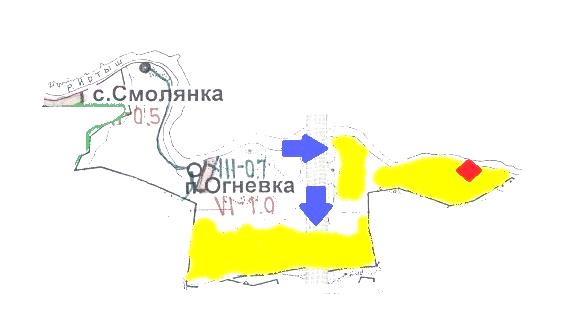  Шартты белгілер: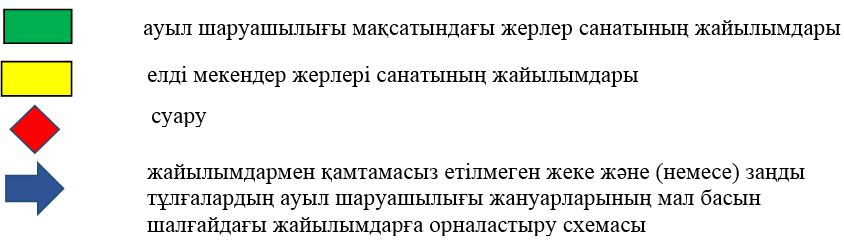  Жеке және заңды тұлғалардың шалғайдағы жайылымдарына ауыл шаруашылығы мал басын орналастыру схемасы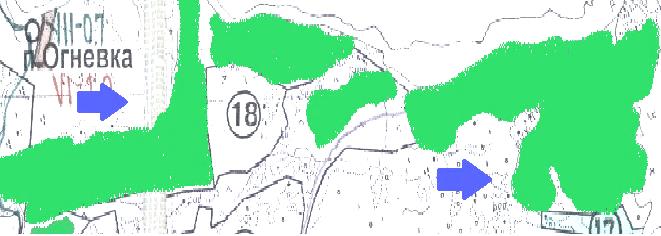  Шартты белгілер: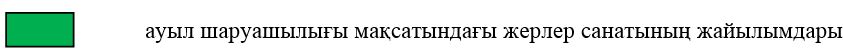 
					© 2012. Қазақстан Республикасы Әділет министрлігінің «Қазақстан Республикасының Заңнама және құқықтық ақпарат институты» ШЖҚ РМК
				
      Ұлан аудандық мәслихатының хатшысы 

Г. Калиева
2021 жылғы "27" 
желтоқсандағы
№ 117 Ұлан аудандық 
мәслихатының
шешіміне 1-қосымшаОгневка кентінің
2021-2022 жылдарға арналған
жайылымдарды басқару және 
оларды пайдалану жөніндегі 
жоспарға 1-қосымша2021 жылғы "27" 
желтоқсандағы
№ 117 Ұлан аудандық 
мәслихатының шешіміне 
2-қосымшаОгневка кентінің
2021-2022 жылдарға арналған
жайылымдарды басқару және
оларды пайдалану жөніндегі 
жоспарға 2-қосымша2021 жылғы "27" 
желтоқсандағы
№ 117 Ұлан аудандық 
мәслихатының шешіміне 
3-қосымшаОгневка кентінің
2021-2022 жылдарға арналған
жайылымдарды басқару және 
оларды пайдалану жөніндегі 
жоспарға 3-қосымша2021 жылғы "27" 
желтоқсандағы
№ 117 Ұлан аудандық 
мәслихатының 
шешіміне 4-қосымшаОгневка кентінің
2021-2022 жылдарға арналған
жайылымдарды басқару және 
оларды пайдалану жөніндегі 
жоспарға 4-қосымша2021 жылғы "27" 
желтоқсандағы
№ 117 Ұлан аудандық 
мәслихатының
шешіміне 5-қосымшаОгневка кентінің
2021-2022 жылдарға арналған
жайылымдарды басқару және 
оларды пайдалану жөніндегі 
жоспарға 5-қосымша2021 жылғы "27" 
желтоқсандағы
№ 117 Ұлан аудандық 
мәслихатының
шешіміне 6-қосымшаОгневка кентінің
2021-2022 жылдарға арналған
жайылымдарды басқару және 
оларды пайдалану жөніндегі 
жоспарға 6-қосымша